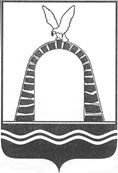 АДМИНИСТРАЦИЯ ГОРОДА БАТАЙСКАПОСТАНОВЛЕНИЕ от 05.10.2020 № 92г. БатайскО внесении изменений в постановлениеАдминистрации города Батайскаот 27.11.2018 № 377В соответствии с постановлением Администрации города Батайска от 30.10.2018 № 170 «Об утверждении Положения о порядке разработки, реализации и оценки эффективности муниципальных программ города Батайска», постановлением Администрации города Батайска от 21.11.2018 № 295 «Об утверждении Методических рекомендаций по разработке и реализации муниципальных программ города Батайска», решением Батайской городской Думы от 26.08.2020 № 79 «О внесении изменений в решение Батайской городской Думы от 18.12.2019 № 30 «О бюджете города Батайска на 2020 год и на плановый период 2021 и 2022 годов» (в редакции от 25.06.2020 № 68),  а также в целях формирования единой политики развития муниципальной службы и обеспечения единого подхода к кадровой работе в органах местного самоуправления, Администрация города Батайска постановляет:1. Внести в постановление Администрации города Батайска от 27.11.2018 № 377 «Об утверждении муниципальной программы города Батайска «Развитие муниципального управления» изменения:- изложив приложение № 1 согласно приложению к настоящему постановлению.2. Финансовому управлению города Батайска осуществлять финансирование муниципальной программы города Батайска «Развитие муниципального управления» в пределах ассигнований, предусмотренных на указанные цели в бюджете города Батайска.3. Настоящее постановление вступает в силу со дня его официального опубликования.4. Настоящее постановление подлежит размещению на официальном сайте Администрации города Батайска.5. Настоящее постановление подлежит включению в регистр муниципальных нормативных правовых актов Ростовской области. 6. Контроль за  исполнением   настоящего  постановления  возложить  на                 заместителя главы Администрации города Батайска по экономике      Богатищеву Н.С.Постановление вноситотдел экономики, инвестиционной политикии стратегического развития Администрации города БатайскаПриложение к постановлению Администрациигорода Батайскаот 05.10.2020 № 92Муниципальная программа города Батайска «Развитие муниципального управления»ПАСПОРТмуниципальной программы города Батайска 
«Развитие муниципального управления»РАЗДЕЛ 1Общая характеристика текущего состояниямуниципального управления города БатайскаМуниципальная политика - система целей муниципальной деятельности и способов их достижения на основе властных полномочий, закрепленных за органами местного самоуправления. Это конкретное управление муниципальным образованием, ведение муниципальных дел, содержание деятельности муниципальных органов власти. Муниципальные служащие в области муниципального управления должны знать, какой должна быть политика муниципальной власти в той или иной сфере муниципальной деятельности, какие ресурсы необходимы для этого и откуда их взять, а самое главное - как создать систему эффективного управления всеми социально-экономическими процессами на муниципальном уровне. В этом и состоит актуальность данной муниципальной программы.Развитие местного самоуправления является одним из важнейших системообразующих этапов в становлении современной политической системы России.Будучи максимально приближенным к населению, оно является центральным звеном в механизме взаимодействия гражданского общества и государства, а механизмом и инструментом реализации функций и задач органов местного самоуправления является муниципальная служба.Поэтому развитие и совершенствование муниципальной службы и муниципального управления является одним из условий повышения эффективности взаимодействия общества и власти.Для анализа и оценки деятельности органов местного самоуправления, в том числе направленной на укрепление экономического потенциала территорий, проводятся социологические исследования мнения населения, проживающего на территории муниципального образования «Город Батайск», об оценки эффективности деятельности Администрации города Батайска, в том числе определения доли граждан положительно оценивающих деятельность органов местного самоуправления.Результаты оценки эффективности позволяют определить зоны, требующие особого внимания муниципальных властей, сформировать перечень мероприятий по повышению результативности их деятельности.Нерешенной остается проблема дефицита квалифицированных кадров, обладающих современными знаниями и навыками в области муниципального управления.Постоянно совершенствуется система подготовки кадров муниципального управления в городе Батайске. Учебно-методические комплексы дистанционного обучения служащих по различных направлениям профессиональной деятельности, разработанные Правительством области, в процессе подготовки кадров активно используются и внедряются в практику ресурсы Информационно-образовательного портала подготовки кадров муниципального управления.Вместе с тем, в современных условиях требования, предъявляемые к муниципальной службе со стороны общества, постоянно повышаются: она должна быть более эффективной, открытой, конкурентоспособной. Необходимо на регулярной основе проводить краткосрочные программы (тренинги, мастер-классы, деловые игры), направленные на развитие управленческих, коммуникативных компетенций, компетенций эффективного управления конфликтами, навыков публичных выступлений и др. Кроме того, расширение практики привлечения на муниципальную службу молодых специалистов будет способствовать дальнейшему объединению потенциала вузов, выпускников и органов власти.Развитие местного самоуправления является одним из важнейших системообразующих этапов в становлении современной политической системы России.Будучи максимально приближенным к населению, оно является центральным звеном в механизме взаимодействия гражданского общества и государства, а механизмом и инструментом реализации функций и задач органов местного самоуправления является территориальное общественное самоуправление.Территориальное общественное самоуправление - ключевое звено модели организации общественного самоуправления, которое, являясь наиболее заинтересованным посредником между властью и горожанами, позволяет эффективно решать вопросы местного значения, оптимально сочетая при этом интересы человека с интересами государства.Общественное самоуправление в таких формах как домовые комитеты многоквартирных домов и квартальные уполномоченные в частной застройке в городе Батайске были достаточно распространены на протяжении многих лет. Первые комитеты территориального общественного самоуправления, охватывающие существенные территории, а не отдельные дома, улицы и переулки, стали появляться в городе в 90-е годы. Вступление в действие нового Федерального Закона «Об общих принципах организации местного самоуправления в Российской Федерации» (№ 131-ФЗ от 06.10.2003г.), устанавливающего общие правовые, территориальные, организационные и экономические принципы организации местного самоуправления, потребовало от Батайской городской Думы и Администрации города Батайска разработать и принять Положение о территориальном общественном самоуправлении в  муниципальном образовании «Город Батайск», регламентирующее деятельность территориального общественного самоуправления.Сегодня в городе 25 территориальных общественных самоуправлений. Границы ТОС соответствуют границам избирательных округов города. В целях оказания содействия органам территориального общественного самоуправления Администрация города Батайска проводит еженедельные обучающие совещания по утвержденному плану. Темы вопросов, поднимающихся на совещаниях, составлены по предложениям председателей комитетов территориального общественного самоуправления (далее – КТОС). На совещания приглашаются руководители организаций, предприятий и учреждений города для конструктивного диалога и информирования жителей города о работе органов местного самоуправления. Для решения вопросов, затрагивающих интересы населения  подведомственной территории, о необходимости принятия мер и наведения порядка соответствующими службами ЖКХ на городских и внутридворовых территориях, а также по благоустройству председатели КТОС постоянно взаимодействуют с кураторами микрорайонов города, организационным отделом Администрации города, депутатами Батайской городской Думы Широко распространена практика проведения совместных приемов граждан КТОС с депутатами Батайской городской Думы. Совместно с депутатами Батайской городской Думы председатели КТОС в избирательных округах организовывают и проводят различные праздничные мероприятия; мероприятия, посвященные памятным датам.Комитеты территориального общественного  самоуправления принимают активное участие в перспективном планировании работ, проводимых Администрацией по благоустройству в городе. От них поступают предложения о том, где необходимо установить дополнительно светофорные объекты, нанести пешеходные переходы, установить детские игровые и спортивные площадки и т.д. Создание структуры территориального общественного самоуправления, охватывающей всю территорию города, не снимает проблемы формирования и активизации внутренних звеньев общественного самоуправления. И поэтому в настоящее время деятельность КТОС направлена на формирование и расширение на подведомственной территории активной общественной позиции горожан, выявление лидеров. Для повышения социального статуса института КТОС активно привлекаются председатели КТОС, активы микрорайонов на все общегородские мероприятия: торжественные приемы, городские праздники, информационные встречи с населением и другое. Администрацией города Батайска регулярно изучается опыт деятельности территориального общественного самоуправления в других регионах.Самоорганизация граждан, направленная на решение актуальных проблем муниципального образования, нуждается в организационной и финансовой поддержке. Использование программно-целевого метода с оценкой эффективности и результативности проводимых мероприятий позволит не только повысить заинтересованность населения в решении общественно-значимых вопросов, осуществить дальнейшее развитие и совершенствование системы гражданского общества в муниципальном образовании «Город Батайск», но и при передаче решения ряда вопросов местного значения ТОС оптимизировать расходы бюджета муниципального образования. Для решения данной проблемы необходима разработка и реализация подпрограммы «Развитие территориального общественного самоуправления». Основными рисками, связанными с реализацией муниципальной программы являются:недостаточное материально-техническое и финансовое обеспечение полномочий органов местного самоуправления;отсутствие надлежащего кадрового обеспечения для реализации полномочий органов публичной власти, в том числе при обеспечении квалифицированными кадрами территориальных органов;риски, связанные с возможными кризисными явлениями в экономике.Оценка данных рисков – риски низкие.Для снижения рисков необходимо осуществление запланированных основных мероприятий программы.РАЗДЕЛ 2Цели, задачи и показатели, основные ожидаемые конечные результаты,сроки и этапы реализации муниципальной программыОсновными целями программы являются:совершенствование муниципального управления, повышение его эффективности;создание благоприятных правовых и экономических условий для развития территориального общественного самоуправления (далее – ТОС) в городе Батайске и обеспечение широкого участия населения в решении актуальных проблем муниципального образования «Город Батайск»; повышение благосостояния и обеспечение благоприятных условий жизни населения города Батайска, обеспечение устойчивости муниципального развития;формирование качественного профессионального состава муниципальной службы.Для достижения основных целей необходимо решить следующие задачи:совершенствование правовых и организационных основ местного самоуправления, муниципальной службы;повышение эффективности деятельности органов местного самоуправления в области муниципального управления;обеспечение дополнительного профессионального образования лиц, замещающих выборные муниципальные должности, муниципальных служащих, работников, осуществляющих техническое обеспечение деятельности;развитие системы подготовки кадров для муниципальной службы, дополнительного профессионального образования муниципальных служащих, работников, осуществляющих техническое обеспечение деятельности;развитие организационной основы деятельности ТОС и нормативной правовой базы, регламентирующей деятельность ТОС; обеспечение правовых, финансово-экономических и иных гарантий развития ТОС в городе Батайске;совершенствование системы взаимодействия органов местного самоуправления города Батайска и органов ТОС города Батайска для  эффективного  решения вопросов местного значения;обеспечение информационной поддержки органов ТОС в городе Батайске;содействие обмену опытом между органами ТОС в городе Батайске;создание условий для эффективного решения органами ТОС города Батайска проблем самоуправляемых территорий;создание условий для включения жителей в процессы развития и укрепления ТОС в городе Батайске;повышение инновационного потенциала экономики, повышение уровня здравоохранения, образования, формирование благоприятного социального климата, повышение уровня благоустройства города, развитие транспортной системы, коммунальной инфраструктуры.Показателями эффективности муниципальной программы являются:доля специалистов в возрасте до 30 лет, имеющих стаж муниципальной службы более 3 лет;доля муниципальных служащих, получивших дополнительное профессиональное образование или принявших участие в иных мероприятиях по профессиональному образованию.Ожидаемые конечные результаты реализации подпрограммы:улучшение значений показателей эффективности деятельности органов местного самоуправления;увеличение вовлеченности населения в деятельность территориального общественного самоуправления;формирование высококвалифицированного кадрового состава муниципальной службы;повышение уровня профессионального развития муниципальных служащих и иных лиц, занятых в системе местного самоуправления;Программа реализуется в один этап в период с 2019 по 2030 годы.РАЗДЕЛ 3Обоснование выделения подпрограмм муниципальной программы, обобщенная характеристика основных мероприятий Для достижения заявленных целей и решения поставленных задач в рамках настоящей муниципальной программы предусмотрена реализация 3 подпрограмм:«Развитие муниципального управления и муниципальной службы»;«Развитие территориального общественного самоуправления»;«Разработка Стратегии социально-экономического развития города Батайска Ростовской области на период до 2030 года».Предусмотренные в рамках каждой из подпрограмм системы целей, задач и мероприятий в комплексе наиболее полным образом охватывают весь диапазон заданных приоритетных направлений экономического развития и в максимальной степени будут способствовать достижению целей и конечных результатов настоящей муниципальной программы.В рамках подпрограммы «Развитие муниципального управления и муниципальной службы» будут реализованы 3 основных мероприятия:1. Совершенствование правовой и методической основы муниципальной службы;2. Обеспечение дополнительного профессионального образования муниципальных служащих, работников, осуществляющих техническое обеспечение деятельности;3. Повышение престижа муниципальной службы, укрепление кадрового потенциала органов местного самоуправления.В рамках подпрограммы «Развитие территориального общественного самоуправления» будут реализованы 3 основных мероприятий:	1. Выплата материального поощрения органам территориального общественного самоуправления муниципального образования «Город Батайск».2. Организация и проведение Дня местного самоуправления – 21 апреля для органов территориального общественного самоуправления.3.Организация и проведение праздничных мероприятий, поздравление с юбилейными датами рождения актива территориального общественного самоуправления муниципального образования «Город Батайск».В рамках подпрограммы «Разработка стратегии социально-экономического развития города Батайска Ростовской области на период до 2030» будут реализованы 2 основных мероприятия:	1. Разработка концепции Стратегии социально-экономического развития города Батайска Ростовской области на период до 2030 года; разработка концепции плана мероприятий по реализации Стратегии социально-экономического развития города Батайска Ростовской области на период до 2030 года;	2. Разработка Стратегии социально-экономического развития города Батайска Ростовской области на период до 2030 года; разработка плана мероприятий по реализации Стратегии социально-экономического развития города Батайска Ростовской области на период до 2030 года ;Представленная характеристика подпрограмм с точки зрения их направленности на достижение целей настоящей муниципальной программы, задает общее понимание концепции планируемых действий. В свою очередь, каждая из подпрограмм имеет собственную систему целевых ориентиров, согласующихся с целями и задачами муниципальной программы и подкрепленных конкретными комплексами мероприятий, реализуемых в рамках соответствующих основных мероприятий. Выстроенная в рамках настоящей муниципальной программы система целевых ориентиров (цели, задачи, ожидаемые результаты) представляет собой четкую согласованную структуру, посредством которой установлена прозрачная и понятная связь реализации отдельных мероприятий с достижением конкретных целей на всех уровнях муниципальной программы.РАЗДЕЛ 4Порядок взаимодействия ответственных исполнителей, соисполнителей, участников муниципальной программыПорядок взаимодействия ответственного исполнителя, участников муниципальной программы по вопросам разработки, реализации и оценки эффективности муниципальной программы определяет ответственный исполнитель муниципальной программы в соответствии с Положением о порядке разработки, реализации и оценки эффективности муниципальных программ города Батайска, утвержденного постановление Администрации города Батайска от 30.10.2018 № 170.РАЗДЕЛ 5Подпрограмма «Развитие муниципального управления и муниципальной службы»5.1. ПАСПОРТподпрограммы «Развитие муниципального управления и муниципальной службы»Раздел  5.2Характеристика сферы реализации подпрограммы«Развитие муниципального управления и муниципальной службы»Развитие политических и правовых основ современной системы местного самоуправления в Российской Федерации в значительной степени определяется реформированием института местного самоуправления в результате принятия Федерального закона от 06.10.2003 № 131-ФЗ «Об общих принципах организации местного самоуправления в Российской Федерации» (далее – Федеральный закон № 131-ФЗ), задачей которого является создание условий для формирования межмуниципального сотрудничества, реализация совместных проектов местного значения, конкретизация вопросов местного значения, увеличение разнообразия форм организации местного самоуправления, необходимого для учета специфических особенностей локальных территорий.Современная модель местного самоуправления, основанная на положениях Федерального закона № 131-ФЗ, закрепила необходимые гарантии развития одного из наиболее востребованных институтов народовластия. По состоянию на 1 января 2013 года местное самоуправление в Ростовской области осуществляется в 463 муниципальном образовании, в том числе в 12 городских округах, 43 муниципальных районах, 18 городских поселениях, 390 сельских поселениях.Органы местного самоуправления поселений в настоящее время ответственны за решение 39 вопросов местного значения, органы муниципальных районов - за решение 37 вопросов местного значения, органы городских округов – за решение 44 вопросов местного значения.В целях обеспечения эффективной деятельности органов местного самоуправления по реализации общенациональных задач и создания стимулов для повышения их вклада в социально-экономическое развитие региона, в соответствии с Указом Президента Российской Федерации от 28.04.2008 № 607 «Об оценке эффективности деятельности органов местного самоуправления городских округов и муниципальных районов», постановления Правительства Российской Федерации от 17.12.2012 № 1317 «О мерах по реализации Указа Президента Российской Федерации от 28.04.2008 № 607 «Об оценке эффективности деятельности органов местного самоуправления городских округов и муниципальных районов» и подпункта «и» пункта 2 Указа Президента Российской Федерации от 07.05.2012 № 601 «Об основных направлениях совершенствования системы государственного управления», а также распоряжения Губернатора Ростовской области от 14.03.2013 № 39 «Об оценке эффективности деятельности органов местного самоуправления» утверждена система оценки эффективности деятельности органов местного самоуправления Ростовской области.Данная система является важным инструментом для оценки качества муниципального управления и складывается из двух компонентов:оценка результативности деятельности (на основе количественных показателей и их динамики); оценка удовлетворенности населения деятельностью органов местного самоуправления. В настоящее время мониторинг осуществляется по таким ключевым сферам, как экономическое развитие, образование, культура, физическая культура и спорт, культура, жилищное строительство и обеспечение граждан жильем, организация муниципального управления.В целом можно сказать, что наибольший рост достигнут в сферах экономического развития, жилищного строительства и дошкольного образования, также выросли объемы инвестиций и доходы населения.Основными рисками, связанными с развитием муниципального управления и муниципальной службы являются:недостаточное материально-техническое и финансовое обеспечение полномочий органов местного самоуправления;отсутствие надлежащего кадрового обеспечения для реализации полномочий органов;нестабильные социально-экономические процессы.Оценка данных рисков – риски низкие.Для снижения рисков необходимо осуществление запланированных основных мероприятий подпрограммы.Раздел  5.3Цели, задачи и показатели (индикаторы), основные ожидаемые  конечные результаты, сроки и этапы реализации подпрограммы 
«Развитие муниципального управления и муниципальной службы»	Исходя из приоритетов муниципальной политики сформулированы цели подпрограммы – развитие муниципального управления и муниципальной службы в городе Батайске; совершенствование муниципального управления, повышение его эффективности; совершенствование организации муниципальной службы, повышение эффективности исполнения муниципальными служащими своих должностных обязанностей.Основные задачи подпрограммы:повышение эффективности деятельности органов местного самоуправления в области муниципального управления;повышение оценки эффективности деятельности органов местного самоуправления;обеспечение дополнительного профессионального образования муниципальных служащих, работников, осуществляющих техническое обеспечение деятельности;развивать систему подготовки кадров для муниципальной службы; способствовать повышению гражданской активности и заинтересованности населения в осуществлении местного самоуправления;повышение престижа муниципальной службы;снижение уровня текучести кадров на муниципальной службы;формирование высококвалифицированного кадрового состава муниципальной службы.Показателями (индикаторами) достижения цели и решения задач являются:доля вакантных должностей муниципальной службы, замещенных на основе конкурса от общего количества замещенных вакансий; доля вакантных должностей муниципальной службы, замещенных на основе назначения из кадровых резервов, муниципальных резервов управленческих кадров;          доля лиц, назначенных на должности муниципальной службы из кадровых резервов, муниципальных резервов управленческих кадров от общего числа назначенных;доля муниципальных служащих, имеющих высшее образование;доля муниципальных служащих, в отношении которых проведены мероприятия по профессиональному развитию.Основными ожидаемыми результатами реализации подпрограммы по итогам 2030 года являются:повышение эффективности деятельности органов местного самоуправления;улучшение значений показателей эффективности деятельности органов местного самоуправления;формирование высококвалифицированного кадрового состава муниципальной службы;повышение уровня профессионального развития муниципальных служащих и иных лиц, занятых в системе местного самоуправления в городе Батайске.Общий срок реализации подпрограммы рассчитан на период с 2019 по 2030 год (в один этап).Раздел 5.4 Характеристика основных мероприятий подпрограммы 
«Развитие муниципального управления и муниципальной службы»В рамках подпрограммы «Развитие муниципального управления и муниципальной службы» будут реализованы 3 основных мероприятия:Основное мероприятие 1 «Совершенствование правовой и методической основы муниципальной службы».В результате реализации данного мероприятия предполагается повысить эффективность деятельности органов местного самоуправления.Реализация мероприятия будет направлена на содействие развитию местного самоуправления путем создания условий развития и совершенствования муниципальной службы, формирования высококвалифицированного кадрового состава муниципальной службы, а также повышения эффективности муниципального управления.Основное мероприятие 2 «Обеспечение дополнительного профессионального образования муниципальных служащих, работников, осуществляющих техническое обеспечение деятельности».В результате реализации данного мероприятия предполагается повысить уровень дополнительного профессионального образования муниципальных служащих, работников, осуществляющих техническое обеспечение деятельности.Реализация основного мероприятия направлена на повышение качества кадрового обеспечения органов местного самоуправления, в том числе на совершенствование подготовки, переподготовки и повышения квалификации лиц, занятых в системе местного самоуправления.Основное мероприятие 3 «Повышение престижа муниципальной службы, укрепление кадрового потенциала органов местного самоуправления».Реализация данного мероприятия позволит сформировать позитивное отношение граждан к муниципальным служащим, повысить престиж муниципальной службы, внедрить современные механизмы стимулирования деятельности муниципальных служащих.РАЗДЕЛ 6Подпрограмма «Развитие территориального общественного самоуправления»6.1. ПАСПОРТподпрограммы «Развитие территориального общественного самоуправления»Раздел 6.2 Характеристика сферы реализации подпрограммы 
«Развитие территориального общественного самоуправления»Развитие местного самоуправления является одним из важнейших системообразующих этапов в становлении современной политической системы России.Будучи максимально приближенным к населению, оно является центральным звеном в механизме взаимодействия гражданского общества и государства, а механизмом и инструментом реализации функций и задач органов местного самоуправления является территориальное общественное самоуправление.Территориальное общественное самоуправление - ключевое звено модели организации общественного самоуправления, которое, являясь наиболее заинтересованным посредником между властью и горожанами, позволяет эффективно решать вопросы местного значения, оптимально сочетая при этом интересы человека с интересами государства.Общественное самоуправление в таких формах как домовые комитеты многоквартирных домов и квартальные уполномоченные в частной застройке в городе Батайске были достаточно распространены на протяжении многих лет. Первые комитеты территориального общественного самоуправления, охватывающие существенные территории, а не отдельные дома, улицы и переулки, стали появляться в городе в 90-е годы. Вступление в действие нового Федерального Закона «Об общих принципах организации местного самоуправления в Российской Федерации» (№ 131-ФЗ от 06.10.2003г.), устанавливающего общие правовые, территориальные, организационные и экономические принципы организации местного самоуправления, потребовало от Батайской городской Думы и Администрации города Батайска разработать и принять Положение о территориальном общественном самоуправлении в  муниципальном образовании «Город Батайск», регламентирующее деятельность территориального общественного самоуправления.Сегодня в городе 25 территориальных общественных самоуправлений. Границы ТОС соответствуют границам избирательных округов города. Уставы ТОС зарегистрированы в организационном отделе Администрации города Батайска согласно утвержденному Положению. Согласно Уставам ТОС, полномочия председателя и членов ТОС прекращаются по истечению полномочий депутатов Батайской городской Думы. Для решения вопросов, затрагивающих интересы населения  подведомственной территории, о необходимости принятия мер и наведения порядка соответствующими службами ЖКХ на городских и внутридворовых территориях, а также по благоустройству председатели КТОС постоянно взаимодействуют с кураторами микрорайонов города, организационным отделом Администрации города, депутатами Батайской городской Думы. Широко распространена практика проведения совместных приемов граждан КТОС с депутатами Батайской городской Думы. Совместно с депутатами Батайской городской Думы председатели КТОС в избирательных округах организовывают и проводят различные праздничные мероприятия; мероприятия, посвященные памятным датам.Комитеты территориального общественного  самоуправления принимают активное участие в перспективном планировании работ, проводимых Администрацией по благоустройству в городе. От них поступают предложения о том, где необходимо установить дополнительно светофорные объекты, нанести пешеходные переходы, установить детские игровые и спортивные площадки и т.д. В целях повышения качества коммунальных услуг, технического обслуживания и содержания объектов жилищно-коммунального хозяйства, улучшения санитарно-эстетического состояния домов, объектов озеленения, привлечения активности граждан в содержании жилищного фонда и объектов благоустройства, в городе Батайске ежегодно ко Дню города проводится конкурс «Лучший дом». Комитеты ТОС представляют на рассмотрение комиссии материалы для участия.  При проведении избирательных кампаний различных уровней Комитеты территориального общественного самоуправления во взаимодействии с кураторами районов города, организационным отделом Администрации города Батайска, активно участвуют в содействии избирательным комиссиям в организации подготовки проведения выборов: ведут разъяснительную работу по повышению правовой культуры избирателей; оказывают помощь участковым избирательным комиссиям в сверке списков избирателей, информируют граждан о месте нахождения помещения избирательного участка для голосования и времени проведения выборов. Многие из актива КТОС являются членами участковых избирательных комиссий. Сегодня действительно «живые», реально существующие объединения жителей в Комитеты территориального общественного самоуправления становятся помощниками и единомышленниками органов местного самоуправления. Председатели Комитетов, квартальные лично каждому по частным домам разносят квитанции по задолженности оплаты за газ, оплаты налогов. Совместно с судебными приставами города проведены приемы граждан по исполнению судебных решений по различным долговым обязательствам. Создание структуры территориального общественного самоуправления, охватывающей всю территорию города, не снимает проблемы формирования и активизации внутренних звеньев общественного самоуправления. И поэтому в настоящее время деятельность КТОС направлена на формирование и расширение на подведомственной территории активной общественной позиции горожан, выявление лидеров. Для повышения социального статуса института КТОС активно привлекаются председатели КТОС, активы микрорайонов на все общегородские мероприятия: торжественные приемы, городские праздники, информационные встречи с населением и другое. Администрацией города Батайска регулярно изучается опыт деятельности территориального общественного самоуправления в других регионах.Самоорганизация граждан, направленная на решение актуальных проблем муниципального образования, нуждается в организационной и финансовой поддержке. Использование программно-целевого метода с оценкой эффективности и результативности проводимых мероприятий позволит не только повысить заинтересованность населения в решении общественно-значимых вопросов, осуществить дальнейшее развитие и совершенствование системы гражданского общества в муниципальном образовании «Город Батайск», но и при передаче решения ряда вопросов местного значения ТОС оптимизировать расходы бюджета муниципального образования. Для решения данной проблемы необходима разработка и реализация подпрограммы «Развитие территориального общественного самоуправления». Раздел 6.3 Цели, задачи и целевые индикаторы (показатели), основные ожидаемые  конечные результаты, сроки и этапы реализации подпрограммы «Развитие территориального общественного самоуправления»Целями подпрограммы являются:создание благоприятных правовых и экономических условий для развития территориального общественного самоуправления (далее – ТОС) в городе Батайске и обеспечение широкого участия населения в решении актуальных проблем муниципального образования «Город Батайск»Подпрограмма направлена на решение следующих задач:развитие организационной основы деятельности ТОС и нормативной правовой базы, регламентирующей деятельность ТОС; обеспечение правовых, финансово-экономических и иных гарантий развития ТОС в городе Батайске;совершенствование системы взаимодействия органов местного самоуправления города Батайска и органов ТОС города Батайска для  эффективного  решения вопросов местного значения;обеспечение информационной поддержки органов ТОС в городе Батайске;содействие обмену опытом между органами ТОС в городе Батайске;создание условий для эффективного решения органами ТОС города Батайска проблем самоуправляемых территорий;создание условий для включения жителей в процессы развития и укрепления ТОС в городе Батайске. Показатели (индикаторы) достижения целей и решения задач подпрограммы:количество мероприятий с участием органов ТОС:по благоустройству и улучшению санитарного состояния;по предупреждению чрезвычайных ситуаций, антитеррористической и противопожарной направленности;по обеспечению общественного порядка и противодействию преступности.количество разработанных нормативно-правовых документов и методических материалов для совершенствования системы взаимодействия органов местного самоуправления города Батайска и органов ТОС города Батайска для  эффективного решения вопросов местного значения.Общий срок реализации подпрограммы рассчитан на период с 2019 по 2030 год. Этапы реализации подпрограммы не выделяются.Раздел 6.4 Характеристика основных мероприятий подпрограммы «Развитие территориального общественного самоуправления»Для достижения поставленной цели и решения задач подпрограммы необходимо реализовать комплекс мероприятий, основными из которого являются:1. Выплата материального поощрения органам территориального общественного самоуправления муниципального образования «Город Батайск».2. Организация и проведение Дня местного самоуправления – 21 апреля для органов территориального общественного самоуправления.3. Организация и проведение праздничных мероприятий, поздравление с юбилейными датами рождения актива территориального общественного самоуправления муниципального образования «Город Батайск».РАЗДЕЛ 7Подпрограмма «Разработка Стратегии социально-экономического развития города Батайска Ростовской области на период до 2030 года»7.1. ПАСПОРТподпрограммы «Разработка Стратегии социально-экономического развития города Батайска Ростовской области на период до 2030 года»Раздел 7.2Цели, задачи и целевые индикаторы (показатели), основные ожидаемые  конечные результаты, сроки и этапы реализации подпрограммы «Разработка Стратегии социально-экономического развития города Батайска Ростовской области на период до 2030 года»Целями подпрограммы являются:- реализация принципа устойчивого развития, основанного на сбалансированности экономических, социальных и экологических приоритетов развития территорий и их соответствие муниципальным целям;- ориентация на опережающее развитие секторов, которые могут играть роль «точек роста», причем как общеэкономических (промышленность, транспортная инфраструктура, инвестиционное развитие), так и муниципальных, которые выполняют функции «ведущего звена» для экономической системы. Выявление и активизация потенциала новых «точек роста» (инновационное развитие, энергосбережение и энергоэффективность и т.п.);- обеспечение комплексного и системного подхода (учет и максимальное использование эффектов, обусловленных взаимовлиянием целей, наличием сопряженных результатов в реализации целевых проектов различной направленности, обеспечивающих рост экономики);- преемственность программных документов (федеральных и областных целевых программ, локальных отраслевых программ);- реализация потенциала города как одну из опорных территорий для формирования «зоны роста» на основе взаимовыгодного регионального и муниципального сотрудничества.Подпрограмма направлена на решение следующих задач:Эффективная реализация географического и природно-ресурсного потенциала;Опережающее развитие производства продукции высоких пределов и высокотехнологичной продукции;Повышение конкурентоспособности региональной продукции;Обеспечение конкурентных условий для привлечения финансовых ресурсов в экономику;Повышение инновационной активности предприятий и стимулирование трансферта технологий;Активное продвижение региональной продукции на российский и внешние рынки;Создание благоприятной институциональной среды для ведения бизнеса;Создание высокопроизводительных рабочих мест;Снижение дифференциации территории по уровню экономического развития;Наращивание налогооблагаемой базы.Показатели (индикаторы) достижения целей и решения задач подпрограммы:Количество мероприятий с участием членов рабочей группы по разработке Стратегии социально-экономического развития города Батайска Ростовской области на период до 2030 года;Количество мероприятий с участием научно-исследовательских институтов по разработке Стратегии социально-экономического развития города Батайска Ростовской области на период до 2030 годаОбщий срок реализации подпрограммы «Разработка Стратегии социально-экономического развития города Батайска Ростовской области на период до 2030 года» - 2019 - 2030 годы. Этапы реализации подпрограммы не выделяются.Раздел 7.3 Характеристика основных мероприятий подпрограммы «Разработка Стратегии социально-экономического развития города Батайска Ростовской области на период до 2030 года»Для достижения поставленной цели и решения задач подпрограммы необходимо реализовать комплекс мероприятий, основными из которого являются:1. Разработка концепции Стратегии социально-экономического развития города Батайска Ростовской области на период до 2030 года; разработка концепции плана мероприятий по реализации Стратегии социально-экономического развития города Батайска Ростовской области на период до 2030 года;2. Разработка Стратегии социально-экономического развития города Батайска Ростовской области на период до 2030 года; разработка плана мероприятий по реализации Стратегии социально-экономического развития города Батайска Ростовской области на период до 2030 года.Начальник общего отделаАдминистрации города Батайска                                               В.С. МирошниковаПриложение № 1к муниципальной программе  города Батайска «Развитие муниципального управления»Сведенияо целевых индикаторах (показателях) муниципальной программы, подпрограмм муниципальной программы и их значенияхПриложение № 2к муниципальной программе  города Батайска «Развитие муниципального управления»Сведенияо методике расчета показателя (индикатора) муниципальной программыПриложение № 3к муниципальной программе  города Батайска «Развитие муниципального управления»Переченьподпрограмм, основных мероприятий муниципальной программыПриложение № 4к муниципальной программе  города Батайска «Развитие муниципального управления»Расходыобластного бюджета, федерального бюджета, бюджета города Батайскаи внебюджетных источников на реализацию государственной программы * Расходы будут уточнены при выделении средств из федерального и областного бюджетов на соответствующий финансовый год.Приложение № 5к муниципальной программе  города Батайска «Развитие муниципального управления»Расходы бюджета города Батайска на реализацию муниципальной программы И.о. главы Администрации города БатайскаР.П. ВолошинНаименование муниципальной программы города БатайскаРазвитие муниципального управленияОтветственный исполнитель муниципальной программы города БатайскаОтдел экономики, инвестиционной политики и стратегического развития Администрации города Батайска.Соисполнители муниципальной программы города БатайскаОтдел экономики, инвестиционной политики и стратегического развития Администрации города Батайска, Организационный отдел Администрации города Батайска, Сектор по кадровой работе Администрации г. Батайска.Участники муниципальной программы города БатайскаАдминистрация города Батайска, КСП города Батайска, КУИ города Батайска, УЖКХ города Батайска, ОЗАГС города Батайска, Управление культуры города Батайска, Управление образования города Батайска, УСЗН города Батайска, Финансовое управление города Батайска, УАиГ города Батайска.Подпрограммы муниципальной программыРазвитие муниципального управления и муниципальной службы; развитие территориального общественного самоуправления;разработка Стратегии социально-экономического развития города Батайска Ростовской области на период до 2030 года.Программно-целевые инструменты муниципальной программы города Батайска ОтсутствуютЦели муниципальной программы города Батайска совершенствование муниципального управления, повышение его эффективности;создание благоприятных правовых и экономических условий для развития территориального общественного самоуправления (далее – ТОС) в городе Батайске и обеспечение широкого участия населения в решении актуальных проблем муниципального образования «Город Батайск»; повышение благосостояния и обеспечение благоприятных условий жизни населения города Батайска, обеспечение устойчивости муниципального развития;формирование качественного профессионального состава муниципальной службы.Задачи муниципальной программы города БатайскаСовершенствование правовых и организационных основ местного самоуправления, муниципальной службы;повышение эффективности деятельности органов местного самоуправления в области муниципального управления;обеспечение дополнительного профессионального образования лиц, замещающих выборные муниципальные должности, муниципальных служащих, работников, осуществляющих техническое обеспечение деятельности;развитие системы подготовки кадров для муниципальной службы, дополнительного профессионального образования муниципальных служащих, работников, осуществляющих техническое обеспечение деятельности;развитие организационной основы деятельности ТОС и нормативной правовой базы, регламентирующей деятельность ТОС;обеспечение правовых, финансово-экономических и иных гарантий развития ТОС в городе Батайске;совершенствование системы взаимодействия органов местного самоуправления города Батайска и органов ТОС города Батайска для эффективного решения вопросов местного значения;обеспечение информационной поддержки органов ТОС в городе Батайске;содействие обмену опытом между органами ТОС в городе Батайске;создание условий для эффективного решения органами ТОС города Батайска проблем самоуправляемых территорий;создание условий для включения жителей в процессы развития и укрепления ТОС в городе Батайске;повышение инновационного потенциала экономики, повышение уровня здравоохранения, образования, формирование благоприятного социального климата, повышение уровня благоустройства города, развитие транспортной системы, коммунальной инфраструктуры.Целевые индикаторы и показатели муниципальной программы города БатайскаДоля специалистов в возрасте до 30 лет, имеющих стаж муниципальной службы более 3 лет;доля муниципальных служащих, получивших дополнительное профессиональное образование или принявших участие в иных мероприятиях по профессиональному образованию.Этапы и сроки реализации муниципальной программы города Батайска Срок реализации программы – 2019–2030 годы.Этапы не выделяютсяРесурсное обеспечение муниципальной программы города БатайскаОбщий объем финансирования муниципальной программы составляет 14099,80  тыс. рублей, в том числе:за счет средств федерального бюджета – 0,0  тыс. руб., из них:2019 год – 0,0 тыс. рублей;2020 год – 0,0 тыс. рублей;2021 год – 0,0 тыс. рублей;2022 год – 0,0 тыс. рублей;2023 год – 0,0 тыс. рублей;2024 год – 0,0 тыс. рублей;2025 год – 0,0 тыс. рублей;2026 год – 0,0 тыс. рублей;2027 год – 0,0 тыс. рублей;2028 год – 0,0 тыс. рублей;2029 год – 0,0 тыс. рублей;2030 год – 0,0 тыс. рублей.за счет средств областного бюджета – 0,0  тыс. руб., из них:2019 год – 0,0 тыс. рублей;2020 год – 0,0 тыс. рублей;2021 год – 0,0 тыс. рублей;2022 год – 0,0 тыс. рублей;2023 год – 0,0 тыс. рублей;2024 год – 0,0 тыс. рублей;2025 год – 0,0 тыс. рублей;2026 год – 0,0 тыс. рублей;2027 год – 0,0 тыс. рублей;2028 год – 0,0 тыс. рублей;2029 год – 0,0 тыс. рублей;2030 год – 0,0 тыс. рублей.за счет средств бюджета города Батайска – 14099,80 тыс. руб., из них:2019 год – 1071,7 тыс. рублей;2020 год – 1157,1 тыс. рублей;2021 год – 1187,1 тыс. рублей;2022 год – 1187,1 тыс. рублей;2023 год – 1187,1 тыс. рублей;2024 год – 1187,1 тыс. рублей;2025 год – 1187,1 тыс. рублей;2026 год – 1187,1 тыс. рублей;2027 год – 1187,1 тыс. рублей;2028 год – 1187,1 тыс. рублей;2029 год – 1187,1 тыс. рублей;2030 год – 1187,1 тыс. рублей.Объемы финансирования по мероприятиям муниципальной программы являются прогнозными и подлежат уточнению.Ожидаемые результаты муниципальной программы города БатайскаУлучшение значений показателей эффективности деятельности органов местного самоуправления;увеличение вовлеченности населения в деятельность территориального общественного самоуправления;формирование высококвалифицированного кадрового состава муниципальной службы;повышение уровня профессионального развития муниципальных служащих и иных лиц, занятых в системе местного самоуправленияНаименование подпрограммы Развитие муниципального управления и муниципальной службыОтветственный исполнитель подпрограммы Отдел экономики, инвестиционной политики и стратегического развития Администрации города БатайскаУчастники подпрограммы Администрация города Батайска, КСП города Батайска, КУИ города Батайска, УЖКХ города Батайска, ОЗАГС города Батайска, Управление культуры города Батайска, Управление образования города Батайска, УСЗН города Батайска, Финансовое управление города Батайска, УАиГ города Батайска.Программно-целевые инструменты подпрограммы отсутствуютЦели подпрограммы Развитие муниципального управления и муниципальной службы в городе Батайске;совершенствование муниципального управления, повышение его эффективности.Задачи подпрограммы Повышение эффективности деятельности органов местного самоуправления в области муниципального управления;повышение оценки эффективности деятельности органов местного самоуправления;обеспечение дополнительного профессионального образования муниципальных служащих, работников, осуществляющих техническое обеспечение деятельности;развивать систему подготовки кадров для муниципальной службы; способствовать повышению гражданской активности и заинтересованности населения в осуществлении местного самоуправления;повышение престижа муниципальной службы;снижение уровня текучести кадров на муниципальной службе;формирование высококвалифицированного кадрового состава муниципальной службыЦелевые индикаторы и показатели подпрограммы Доля вакантных должностей муниципальной службы, замещенных на основе конкурса от общего количества замещенных вакансий;доля вакантных должностей муниципальной службы, замещенных на основе назначения из кадровых резервов, муниципальных резервов управленческих кадров;доля лиц, назначенных на должности муниципальной службы из кадровых резервов, муниципальных резервов управленческих кадров, от общего числа назначенных;доля муниципальных служащих, имеющих высшее образование;доля муниципальных служащих, в отношении которых проведены мероприятия по профессиональному развитию; Этапы и сроки реализации подпрограммы 2019-2030 годыэтапы реализации подпрограммы не выделяютсяРесурсное обеспечение подпрограммы Общий объем финансирования подпрограммы составляет  2737,80 тыс. рублей, в том числе:за счет средств федерального бюджета – 0,0  тыс. руб., из них:2019 год – 0,0 тыс. рублей;2020 год – 0,0 тыс. рублей;2021 год – 0,0 тыс. рублей;2022 год – 0,0 тыс. рублей;2023 год – 0,0 тыс. рублей;2024 год – 0,0 тыс. рублей;2025 год – 0,0 тыс. рублей;2026 год – 0,0 тыс. рублей;2027 год – 0,0 тыс. рублей;2028 год – 0,0 тыс. рублей;2029 год – 0,0 тыс. рублей;2030 год – 0,0 тыс. рублейза счет средств областного бюджета – 0,0  тыс. руб., из них:2019 год – 0,0 тыс. рублей;2020 год – 0,0 тыс. рублей;2021 год – 0,0 тыс. рублей;2022 год – 0,0 тыс. рублей;2023 год – 0,0 тыс. рублей;2024 год – 0,0 тыс. рублей;2025 год – 0,0 тыс. рублей;2026 год – 0,0 тыс. рублей;2027 год – 0,0 тыс. рублей;2028 год – 0,0 тыс. рублей;2029 год – 0,0 тыс. рублей;2030 год – 0,0 тыс. рублей.за счет средств бюджета города Батайска – 2737,80 тыс. руб., из них:2019 год – 159,7  тыс. рублей;2020 год – 207,1  тыс. рублей;2021 год – 237,1   тыс. рублей;2022 год – 237,1   тыс. рублей;2023 год – 237,1   тыс. рублей;2024 год – 237,1   тыс. рублей;2025 год – 237,1   тыс. рублей;2026 год – 237,1   тыс. рублей;2027 год – 237,1   тыс. рублей;2028 год – 237,1   тыс. рублей;2029 год – 237,1   тыс. рублей;2030 год – 237,1   тыс. рублей.Ожидаемые результаты реализации подпрограммы Повышение эффективности деятельности органов местного самоуправления;улучшение значений показателей эффективности деятельности органов местного самоуправления;формирование высококвалифицированного кадрового состава муниципальной службы;повышение уровня профессионального развития муниципальных служащих и иных лиц, занятых в системе местного самоуправления в городе БатайскеНаименование подпрограммы Развитие территориального общественного самоуправленияИсполнитель подпрограммыАдминистрация города Батайска, отраслевые (функциональные) органы Администрации города БатайскаУчастники подпрограммы Администрация города Батайска, отраслевые (функциональные) органы Администрации города Батайска, территориальные общественные самоуправления города БатайскаПрограммно-целевые инструменты подпрограммы ОтсутствуютЦели подпрограммыСоздание благоприятных правовых и экономических условий для развития территориального общественного самоуправления (далее – ТОС) в городе Батайске и обеспечение широкого участия населения в решении актуальных проблем муниципального образования «Город Батайск»Задачи подпрограммы Развитие организационной основы деятельности ТОС и нормативной правовой базы, регламентирующей деятельность ТОС; обеспечение правовых, финансово-экономических и иных гарантий развития ТОС в городе Батайске;совершенствование системы взаимодействия органов местного самоуправления города Батайска и органов ТОС города Батайска для  эффективного  решения вопросов местного значения;обеспечение информационной поддержки органов ТОС в городе Батайске;содействие обмену опытом между органами ТОС в городе Батайске;создание условий для эффективного решения органами ТОС города Батайска проблем самоуправляемых территорий;создание условий для включения жителей в процессы развития и укрепления ТОС в городе Батайске. Целевые индикаторы и показатели подпрограммы Количество мероприятий с участием органов ТОС:по благоустройству и улучшению санитарного состояния;по предупреждению чрезвычайных ситуаций, антитеррористической и противопожарной направленности;по обеспечению общественного порядка и противодействию преступности.Количество разработанных нормативно-правовых документов и методических материалов для совершенствования системы взаимодействия органов местного самоуправления города Батайска и органов ТОС города Батайска для  эффективного решения вопросов местного значения.Этапы и сроки реализации подпрограммы Срок реализации подпрограммы – 2019–2030 годы.Этапы не выделяютсяРесурсное обеспечение подпрограммы Общий объем финансирования подпрограммы составляет  11352,00 тыс. рублей, в том числе:за счет средств федерального бюджета – 0,0  тыс. руб., из них:2019 год – 0,0 тыс. рублей;2020 год – 0,0 тыс. рублей;2021 год – 0,0 тыс. рублей;2022 год – 0,0 тыс. рублей;2023 год – 0,0 тыс. рублей;2024 год – 0,0 тыс. рублей;2025 год – 0,0 тыс. рублей;2026 год – 0,0 тыс. рублей;2027 год – 0,0 тыс. рублей;2028 год – 0,0 тыс. рублей;2029 год – 0,0 тыс. рублей;2030 год – 0,0 тыс. рублей.за счет средств областного бюджета – 0,0  тыс. руб., из них:2019 год – 0,0 тыс. рублей;2020 год – 0,0 тыс. рублей;2021 год – 0,0 тыс. рублей;2022 год – 0,0 тыс. рублей;2023 год – 0,0 тыс. рублей;2024 год – 0,0 тыс. рублей;2025 год – 0,0 тыс. рублей;2026 год – 0,0 тыс. рублей;2027 год – 0,0 тыс. рублей;2028 год – 0,0 тыс. рублей;2029 год – 0,0 тыс. рублей;2030 год – 0,0 тыс. рублей.за счет средств бюджета города Батайска – 11352,00 тыс. руб., из них:2019 год – 902,0 тыс. рублей;2020 год – 950,0 тыс. рублей;2021 год – 950,0 тыс. рублей;2022 год – 950,0 тыс. рублей;2023 год – 950,0 тыс. рублей;2024 год – 950,0 тыс. рублей;2025 год – 950,0 тыс. рублей;2026 год – 950,0 тыс. рублей;2027 год – 950,0 тыс. рублей;2028 год – 950,0 тыс. рублей;2029 год – 950,0 тыс. рублей;2030 год – 950,0 тыс. рублей.Ожидаемые результаты реализации подпрограммы Реализация мероприятий программы позволит достичь следующих результатов:развитие территориального общественного самоуправления в городе Батайске;повышение активности населения города Батайска в деятельности территориального общественного самоуправления;создание условий для взаимодействия органов местного самоуправления города Батайска, органов территориального общественного самоуправления города Батайска и населения путем проведения семинаров, разработки и распространения методических рекомендаций по вопросам деятельности территориального общественного самоуправления;расширение возможностей участия органов ТОС города Батайска в решении социальных проблем города Батайска;укрепление доверия граждан к органам местного самоуправления города Батайска;повышение уровня информированности населения о                           деятельности органов местного самоуправления через ТОСНаименование подпрограммы Разработка Стратегии социально-экономического развития города Батайска Ростовской области на период до 2030 годаИсполнитель подпрограммыОтдел экономики, инвестиционной политики и стратегического развития  Администрации города БатайскаУчастники подпрограммы Администрация города Батайска, отраслевые (функциональные) органы Администрации города БатайскаПрограммно-целевые инструменты подпрограммы ОтсутствуютЦели подпрограммыПовышение благосостояния и обеспечение благоприятных условий жизни населения города Батайска, обеспечение устойчивости муниципального развития.Задачи подпрограммы Повышение инновационного потенциала экономики, повышение уровня здравоохранения, образования, формирование благоприятного социального климата, повышение уровня благоустройства города, развитие транспортной системы, коммунальной инфраструктуры.Целевые индикаторы и показатели подпрограммы Комплекс мероприятий, обеспечивающий эффективное решение проблем экономического, экологического, социального, культурного развития города.Этапы и сроки реализации подпрограммы Срок реализации подпрограммы – 2019 – 2030 годы.Этапы не выделяютсяРесурсное обеспечение подпрограммы Общий объем финансирования муниципальной подпрограммы составляет 0,0 тыс. рублей, в том числе: за счет средств бюджета города – 0,0 тыс. рублей: в 2019 году – 0,0 тыс. рублей;в 2020 году – 0,0 тыс. рублей;в 2021 году – 0,0 тыс. рублей;в 2022 году – 0,0 тыс. рублей;в 2023 году – 0,0 тыс. рублей;в 2024 году – 0,0 тыс. рублей;в 2025 году – 0,0 тыс. рублей;в 2026 году – 0,0 тыс. рублей;в 2027 году – 0,0 тыс. рублей;в 2028 году – 0,0 тыс. рублей;в 2029 году – 0,0 тыс. рублей;в 2030 году – 0,0 тыс. рублейОжидаемые результаты реализации подпрограммы Реализация мероприятий программы позволит достичь следующих результатов:повышение качества и стандартов жизни в городе, реализация проектов, соответствующих стратегическим приоритетам города, улучшение инвестиционного климата и привлекательности города, улучшение условий для развития малого бизнеса, увеличение темпов жилищного строительства, развитие инженерной инфраструктуры, развитие транспортной сети.№
п/пЦелевой индикатор (показатель)   
(наименование)Целевой индикатор (показатель)   
(наименование)ед.
изм.значение индикаторовзначение индикаторовзначение индикаторовзначение индикаторовзначение индикаторовзначение индикаторовзначение индикаторовзначение индикаторовзначение индикаторовзначение индикаторовзначение индикаторовзначение индикаторов№
п/пЦелевой индикатор (показатель)   
(наименование)Целевой индикатор (показатель)   
(наименование)ед.
изм.2019 год2020 год2021 год2022 год2023 год2024 год2025 год2026 год2027 год2028 год2029 год2030 год1223456789101112131415Муниципальная программа «Развитие муниципального управления»Муниципальная программа «Развитие муниципального управления»Муниципальная программа «Развитие муниципального управления»Муниципальная программа «Развитие муниципального управления»Муниципальная программа «Развитие муниципального управления»Муниципальная программа «Развитие муниципального управления»Муниципальная программа «Развитие муниципального управления»Муниципальная программа «Развитие муниципального управления»Муниципальная программа «Развитие муниципального управления»Муниципальная программа «Развитие муниципального управления»Муниципальная программа «Развитие муниципального управления»Муниципальная программа «Развитие муниципального управления»Муниципальная программа «Развитие муниципального управления»Муниципальная программа «Развитие муниципального управления»Муниципальная программа «Развитие муниципального управления»Муниципальная программа «Развитие муниципального управления»11Доля специалистов в возрасте до 30 лет, имеющих стаж муниципальной службы более 3 летпроцентов51525252525252525252525222Доля муниципальных служащих, получивших дополнительное профессиональное образование или принявших участие в иных мероприятиях по профессиональному образованию процентов8101010101010101010101011Подпрограмма «Развитие муниципального управления и муниципальной службы»Подпрограмма «Развитие муниципального управления и муниципальной службы»Подпрограмма «Развитие муниципального управления и муниципальной службы»Подпрограмма «Развитие муниципального управления и муниципальной службы»Подпрограмма «Развитие муниципального управления и муниципальной службы»Подпрограмма «Развитие муниципального управления и муниципальной службы»Подпрограмма «Развитие муниципального управления и муниципальной службы»Подпрограмма «Развитие муниципального управления и муниципальной службы»Подпрограмма «Развитие муниципального управления и муниципальной службы»1.11.1Доля вакантных должностей муниципальной службы, замещенных на основе конкурса от общего количества замещенных вакансийпроцентов--0,50,50,50,50,5111221.21.2Доля вакантных должностей муниципальной службы, замещенных  на основе назначения из кадровых резервов, муниципальных резервов управленческих кадровпроцентов3132313231323132313231321.31.3Доля лиц, назначенных на должности муниципальной службы из кадровых резервов, муниципальных резервов управленческих кадров, от общего числа назначенныхпроцентов--11111222331.4.1.4.Доля муниципальных служащих, имеющих высшее образование процентов-1001001001001001001001001001001001.51.5Доля муниципальных служащих, в отношении которых проведены мероприятия по профессиональному развитиюпроцентов33333333333322Подпрограмма «Развитие территориального общественного самоуправления»Подпрограмма «Развитие территориального общественного самоуправления»Подпрограмма «Развитие территориального общественного самоуправления»Подпрограмма «Развитие территориального общественного самоуправления»Подпрограмма «Развитие территориального общественного самоуправления»Подпрограмма «Развитие территориального общественного самоуправления»Подпрограмма «Развитие территориального общественного самоуправления»Подпрограмма «Развитие территориального общественного самоуправления»Подпрограмма «Развитие территориального общественного самоуправления»2.1.2.1.Количество мероприятий с участием органов ТОС единицы1415151515151515151515152.2.2.2.Количество разработанных нормативно-правовых документов и методических материалов для совершенствования системы взаимодействия органов местного самоуправления города Батайска и органов ТОС города Батайска для  эффективного решения вопросов местного значения.единицы8101010101010101010101033Подпрограмма «Разработка Стратегии социально-экономического развития города Батайска Ростовской области на период до 2030 года»Подпрограмма «Разработка Стратегии социально-экономического развития города Батайска Ростовской области на период до 2030 года»Подпрограмма «Разработка Стратегии социально-экономического развития города Батайска Ростовской области на период до 2030 года»Подпрограмма «Разработка Стратегии социально-экономического развития города Батайска Ростовской области на период до 2030 года»Подпрограмма «Разработка Стратегии социально-экономического развития города Батайска Ростовской области на период до 2030 года»Подпрограмма «Разработка Стратегии социально-экономического развития города Батайска Ростовской области на период до 2030 года»Подпрограмма «Разработка Стратегии социально-экономического развития города Батайска Ростовской области на период до 2030 года»Подпрограмма «Разработка Стратегии социально-экономического развития города Батайска Ростовской области на период до 2030 года»Подпрограмма «Разработка Стратегии социально-экономического развития города Батайска Ростовской области на период до 2030 года»Подпрограмма «Разработка Стратегии социально-экономического развития города Батайска Ростовской области на период до 2030 года»Подпрограмма «Разработка Стратегии социально-экономического развития города Батайска Ростовской области на период до 2030 года»Подпрограмма «Разработка Стратегии социально-экономического развития города Батайска Ростовской области на период до 2030 года»Подпрограмма «Разработка Стратегии социально-экономического развития города Батайска Ростовской области на период до 2030 года»Подпрограмма «Разработка Стратегии социально-экономического развития города Батайска Ростовской области на период до 2030 года»3.1.3.1.Количество мероприятий с участием членов рабочей группы по разработке Стратегии социально-экономического развития города Батайска Ростовской области на период до 2030 годаединицы------------3.2.3.2.Количество мероприятий с участием научно-исследовательских институтов по разработке Стратегии социально-экономического развития города Батайска Ростовской области на период до 2030 годаединицы------------№  
п/пНаименование 
 показателяЕд. 
изм.Методика расчета показателя (формула) и методологические пояснения к показателю Базовые    
показатели   
(используемые 
  в формуле)123451Бюджетная эффективностьпроцентыПоказатель рассчитывается по формулеДС30 = КС3 х 100 / КС30Базовый показатель 1ДС30 - доля специалистов в возрасте до 30 лет, имеющих стаж муниципальной службы более 3 лет;КС3 - количество специалистов в возрасте до 30 лет, имеющих стаж муниципальной службы более 3 лет;КС30 - количество специалистов в возрасте до 30 лет2Количество разработанных нормативно-правовых документов и методических материалов для совершенствования системы взаимодействия органов местного самоуправления города Батайска и органов ТОС города Батайска для  эффективного решения вопросов местного значения.единицыПоказатель рассчитывается по формуле:F = В – АF – динамика количества разработанных методических материалов в текущем году, по отношению к количеству разработанных методических материалов, в отчетном году, единиц;А – количество разработанных методических материалов в прошедшем году, единиц;В - количество разработанных методических материалов в текущем году, единиц. №
п/пНомер и наименование    
основного мероприятия,мероприятия ведомственной целевой программыСоисполнитель, участник, ответственный за исполнение основного мероприятия, мероприятия ВЦПСрокСрокОжидаемый     
непосредственный 
результат     
(краткое описание)Последствия 
нереализации основного   
мероприятия   
 подпрограммыСвязь с 
показателями   муниципальной 
программы    
(подпрограммы)№
п/пНомер и наименование    
основного мероприятия,мероприятия ведомственной целевой программыСоисполнитель, участник, ответственный за исполнение основного мероприятия, мероприятия ВЦПначала  
реализацииокончания 
реализацииОжидаемый     
непосредственный 
результат     
(краткое описание)Последствия 
нереализации основного   
мероприятия   
 подпрограммыСвязь с 
показателями   муниципальной 
программы    
(подпрограммы)12345678Подпрограмма  «Развитие муниципального управления и муниципальной службы»Подпрограмма  «Развитие муниципального управления и муниципальной службы»Подпрограмма  «Развитие муниципального управления и муниципальной службы»Подпрограмма  «Развитие муниципального управления и муниципальной службы»Подпрограмма  «Развитие муниципального управления и муниципальной службы»Подпрограмма  «Развитие муниципального управления и муниципальной службы»Подпрограмма  «Развитие муниципального управления и муниципальной службы»Основное мероприятие1.1Совершенствование правовой и методической основы муниципальной службыАдминистрация города Батайска,отраслевые (функциональные) органы Администрации города Батайска20192030Повышение эффективности деятельности органов местного самоуправленияСтагнация развития муниципальной службыВлияет на достижение показателя 1,1.1.2Обеспечение дополнительного профессионального образования муниципальных служащих, работников, осуществляющих техническое обеспечение деятельности.Администрация города Батайска,КУИ города Батайска,УЖКХ города Батайска,ОЗАГС города Батайска,Управление культуры города Батайска,Управление образования города Батайска,УСЗН города Батайска,Финансовое управление города Батайска,УАиГ города Батайска20192030Совершенствование уровня дополнительного профессионального образования лиц, занятых в системе местного самоуправленияСнижение уровня качества кадровой обеспеченности органов местного самоуправленияВлияет на достижение показателя 1.2.1.3Повышение престижа муниципальной службы, укрепление кадрового потенциала органов местного самоуправленияАдминистрация города Батайска,отраслевые (функциональные) органы Администрации города Батайска20192030Повышение уровня доверия населения к муниципальным служащимПовышение социальной напряженности в связи с неэффективным осуществлением органами местного самоуправления своих полномочийВлияет на достижение показателей 1, 1.3Подпрограмма «Развитие территориального общественного самоуправления»Подпрограмма «Развитие территориального общественного самоуправления»Подпрограмма «Развитие территориального общественного самоуправления»Подпрограмма «Развитие территориального общественного самоуправления»Подпрограмма «Развитие территориального общественного самоуправления»Подпрограмма «Развитие территориального общественного самоуправления»Подпрограмма «Развитие территориального общественного самоуправления»2.1Выплата материального поощрения органам территориального общественного самоуправления муниципального образования «Город Батайск»организационный отдел Администрации города Батайска,Администрация города Батайска, отраслевые (функциональные) органы Администрации города Батайска20192030Совершенствование системы взаимодействия органов местного самоуправления города Батайска и органов ТОС города Батайска для  эффективного решения вопросов местного значенияСтагнация развития территориального общественного самоуправленияПоказатель 22.2Организация и проведение Дня местного самоуправления – 21 апреля для органов территориального общественного самоуправленияорганизационный отдел Администрации города Батайска20192030Повышение института органов территориального общественного самоуправления города БатайскаСтагнация развития территориального общественного самоуправленияПоказатели2.1, 2.22.3Организация и проведение праздничных мероприятий, поздравление с юбилейными датами рождения актива территориального общественного самоуправления муниципального образования «Город Батайск»организационный отдел Администрации города Батайска,20192030Совершенствование системы взаимодействия органов местного самоуправления города Батайска и органов ТОС города Батайска для  эффективного решения вопросов местного значенияСтагнация развития территориального общественного самоуправленияПоказатель 23.Подпрограмма «Разработка Стратегии социально-экономического развития города Батайска Ростовской области на период до 2030 года»Подпрограмма «Разработка Стратегии социально-экономического развития города Батайска Ростовской области на период до 2030 года»Подпрограмма «Разработка Стратегии социально-экономического развития города Батайска Ростовской области на период до 2030 года»Подпрограмма «Разработка Стратегии социально-экономического развития города Батайска Ростовской области на период до 2030 года»Подпрограмма «Разработка Стратегии социально-экономического развития города Батайска Ростовской области на период до 2030 года»Подпрограмма «Разработка Стратегии социально-экономического развития города Батайска Ростовской области на период до 2030 года»Подпрограмма «Разработка Стратегии социально-экономического развития города Батайска Ростовской области на период до 2030 года»3.1.Разработка концепции Стратегии социально-экономического развития города Батайска Ростовской области на период до 2030 года; разработка концепции плана мероприятий по реализации Стратегии социально-экономического развития города Батайска Ростовской области на период до 2030 годаАдминистрация города Батайска,отраслевые (функциональные) органы Администрации города Батайска20192030Повышение качества и стандартов жизни в городе, реализация проектов, соответствующих стратегическим приоритетам города, улучшение инновационного, инвестиционного климата и привлекательности города, улучшение условий для развития малого бизнеса, увеличение темпов жилищного строительства, развитие инженерной инфраструктуры, развитие транспортной сетиНеразвитость инфраструктуры инновационной деятельности;нехватка энергетических ресурсов;высокая степень износа водопроводно-канализационного хозяйства;недостаточное применение инновационных технологий в экономике города;значительный износ основных фондов в ведущих отраслях экономики;недостаточные темпы снижения уровня бедности, недостаточное количество рабочих мест;ограниченность минерально-сырьевых ресурсов, отсутствие стратегических видов полезных ископаемыхПоказатели 3.1, 3.23.2.Разработка Стратегии социально-экономического развития города Батайска Ростовской области на период до 2030 года; разработка плана мероприятий по реализации Стратегии социально-экономического развития города Батайска Ростовской области на период до 2030 годаАдминистрация города Батайска,отраслевые (функциональные) органы Администрации города Батайска20192030Повышение качества и стандартов жизни в городе, реализация проектов, соответствующих стратегическим приоритетам города, улучшение инновационного, инвестиционного климата и привлекательности города, улучшение условий для развития малого бизнеса, увеличение темпов жилищного строительства, развитие инженерной инфраструктуры, развитие транспортной сетиНеразвитость инфраструктуры инновационной деятельности;нехватка энергетических ресурсов;высокая степень износа водопроводно-канализационного хозяйства;недостаточное применение инновационных технологий в экономике города;значительный износ основных фондов в ведущих отраслях экономики;недостаточные темпы снижения уровня бедности, недостаточное количество рабочих мест;ограниченность минерально-сырьевых ресурсов, отсутствие стратегических видов полезных ископаемыхСтатусНаименование      
муниципальной программы,подпрограммы муниципальной программыОтветственный    
исполнитель,     
соисполнители
Оценка расходов (тыс. руб.), годыОценка расходов (тыс. руб.), годыОценка расходов (тыс. руб.), годыОценка расходов (тыс. руб.), годыОценка расходов (тыс. руб.), годыОценка расходов (тыс. руб.), годыОценка расходов (тыс. руб.), годыОценка расходов (тыс. руб.), годыОценка расходов (тыс. руб.), годыОценка расходов (тыс. руб.), годыОценка расходов (тыс. руб.), годыОценка расходов (тыс. руб.), годыСтатусНаименование      
муниципальной программы,подпрограммы муниципальной программыОтветственный    
исполнитель,     
соисполнители
201920202021202220232024202520262027202820292030123456789101112131415Муниципальная программаРазвитие муниципального управлениявсего1071,7*1157,1*1187,1*1187,1*1187,1*1187,1*1187,1*1187,1*1187,1*1187,1*1187,1*1187,1*Муниципальная программаРазвитие муниципального управленияобластной бюджет  ------------Муниципальная программаРазвитие муниципального управленияфедеральный бюджет------------Муниципальная программаРазвитие муниципального управлениябюджет города Батайска1071,7*1157,1*1187,1*1187,1*1187,1*1187,1*1187,1*1187,1*1187,1*1187,1*1187,1*1187,1*Подпрограмма 1Развитие муниципального управления и муниципальной службывсего                159,7207,1237,1237,1237,1237,1237,1237,1237,1237,1237,1237,1Подпрограмма 1Развитие муниципального управления и муниципальной службыобластной бюджет  ------------Подпрограмма 1Развитие муниципального управления и муниципальной службыфедеральный бюджет------------Подпрограмма 1Развитие муниципального управления и муниципальной службыбюджет города Батайска159,7207,1237,1237,1237,1237,1237,1237,1237,1237,1237,1237,1Подпрограмма 2Развитие территориального общественного самоуправления всего                902,0950,0950,0950,0950,0950,0950,0950,0950,0950,0950,0950,0Подпрограмма 2Развитие территориального общественного самоуправления областной бюджет  ------------Подпрограмма 2Развитие территориального общественного самоуправления федеральный бюджет------------Подпрограмма 2Развитие территориального общественного самоуправления бюджет города Батайска902,0950,0950,0950,0950,0950,0950,0950,0950,0950,0950,0950,0Подпрограмма 3Разработка Стратегии социально-экономического развития города Батайска Ростовской области на период до 2030 годавсего                0,00,00,00,00,00,00,00,00,00,00,00,0Подпрограмма 3Разработка Стратегии социально-экономического развития города Батайска Ростовской области на период до 2030 годаобластной бюджет  0,00,00,00,00,00,00,00,00,00,00,00,0Подпрограмма 3Разработка Стратегии социально-экономического развития города Батайска Ростовской области на период до 2030 годафедеральный бюджет0,00,00,00,00,00,00,00,00,00,00,00,0Подпрограмма 3Разработка Стратегии социально-экономического развития города Батайска Ростовской области на период до 2030 годабюджет города Батайска0,00,00,00,00,00,00,00,00,00,00,00,0Подпрограмма 4«Наращивание потенциала социально ориентированных некоммерческих организаций города Батайска»всего                10,0Подпрограмма прекратила действие  в связи с утверждением новой муниципальной программы.Подпрограмма прекратила действие  в связи с утверждением новой муниципальной программы.Подпрограмма прекратила действие  в связи с утверждением новой муниципальной программы.Подпрограмма прекратила действие  в связи с утверждением новой муниципальной программы.Подпрограмма прекратила действие  в связи с утверждением новой муниципальной программы.Подпрограмма прекратила действие  в связи с утверждением новой муниципальной программы.Подпрограмма прекратила действие  в связи с утверждением новой муниципальной программы.Подпрограмма прекратила действие  в связи с утверждением новой муниципальной программы.Подпрограмма прекратила действие  в связи с утверждением новой муниципальной программы.Подпрограмма прекратила действие  в связи с утверждением новой муниципальной программы.Подпрограмма прекратила действие  в связи с утверждением новой муниципальной программы.Подпрограмма 4«Наращивание потенциала социально ориентированных некоммерческих организаций города Батайска»областной бюджет  0,0Подпрограмма прекратила действие  в связи с утверждением новой муниципальной программы.Подпрограмма прекратила действие  в связи с утверждением новой муниципальной программы.Подпрограмма прекратила действие  в связи с утверждением новой муниципальной программы.Подпрограмма прекратила действие  в связи с утверждением новой муниципальной программы.Подпрограмма прекратила действие  в связи с утверждением новой муниципальной программы.Подпрограмма прекратила действие  в связи с утверждением новой муниципальной программы.Подпрограмма прекратила действие  в связи с утверждением новой муниципальной программы.Подпрограмма прекратила действие  в связи с утверждением новой муниципальной программы.Подпрограмма прекратила действие  в связи с утверждением новой муниципальной программы.Подпрограмма прекратила действие  в связи с утверждением новой муниципальной программы.Подпрограмма прекратила действие  в связи с утверждением новой муниципальной программы.Подпрограмма 4«Наращивание потенциала социально ориентированных некоммерческих организаций города Батайска»федеральный бюджет0,0Подпрограмма прекратила действие  в связи с утверждением новой муниципальной программы.Подпрограмма прекратила действие  в связи с утверждением новой муниципальной программы.Подпрограмма прекратила действие  в связи с утверждением новой муниципальной программы.Подпрограмма прекратила действие  в связи с утверждением новой муниципальной программы.Подпрограмма прекратила действие  в связи с утверждением новой муниципальной программы.Подпрограмма прекратила действие  в связи с утверждением новой муниципальной программы.Подпрограмма прекратила действие  в связи с утверждением новой муниципальной программы.Подпрограмма прекратила действие  в связи с утверждением новой муниципальной программы.Подпрограмма прекратила действие  в связи с утверждением новой муниципальной программы.Подпрограмма прекратила действие  в связи с утверждением новой муниципальной программы.Подпрограмма прекратила действие  в связи с утверждением новой муниципальной программы.Подпрограмма 4«Наращивание потенциала социально ориентированных некоммерческих организаций города Батайска»бюджет города Батайска10,0Подпрограмма прекратила действие  в связи с утверждением новой муниципальной программы.Подпрограмма прекратила действие  в связи с утверждением новой муниципальной программы.Подпрограмма прекратила действие  в связи с утверждением новой муниципальной программы.Подпрограмма прекратила действие  в связи с утверждением новой муниципальной программы.Подпрограмма прекратила действие  в связи с утверждением новой муниципальной программы.Подпрограмма прекратила действие  в связи с утверждением новой муниципальной программы.Подпрограмма прекратила действие  в связи с утверждением новой муниципальной программы.Подпрограмма прекратила действие  в связи с утверждением новой муниципальной программы.Подпрограмма прекратила действие  в связи с утверждением новой муниципальной программы.Подпрограмма прекратила действие  в связи с утверждением новой муниципальной программы.Подпрограмма прекратила действие  в связи с утверждением новой муниципальной программы.СтатусНаименование муниципальной программы, подпрограммы муниципальной программы, основного мероприятияОтветственный исполнитель, соисполнители, участникиКод бюджетной классификацииКод бюджетной классификацииКод бюджетной классификацииКод бюджетной классификацииКод бюджетной классификацииРасходы (тыс.руб.), годыРасходы (тыс.руб.), годыРасходы (тыс.руб.), годыРасходы (тыс.руб.), годыРасходы (тыс.руб.), годыРасходы (тыс.руб.), годыРасходы (тыс.руб.), годыРасходы (тыс.руб.), годыРасходы (тыс.руб.), годыРасходы (тыс.руб.), годыРасходы (тыс.руб.), годыРасходы (тыс.руб.), годыРасходы (тыс.руб.), годыРасходы (тыс.руб.), годыРасходы (тыс.руб.), годыРасходы (тыс.руб.), годыРасходы (тыс.руб.), годыРасходы (тыс.руб.), годыСтатусНаименование муниципальной программы, подпрограммы муниципальной программы, основного мероприятияОтветственный исполнитель, соисполнители, участникиГРБСРзПрЦСР ВР2019 год2019 год2020 год2020 год2021год2021год2022 год2023 год2024 год2025 год2026 год2026 год2027 год2027 год2028 год2028 год2029 год2030 год2030 год12345678899101011121314151516161717181919Муниципальная программа«Развитие муниципального управления»всего, в том числехххх1071,71071,71157,11157,11187,11187,11187,11187,11187,11187,11187,11187,11187,11187,11187,11187,11187,11187,11187,1соисполнители, всего, в том числе:хххх1071,71071,71157,11157,11187,11187,11187,11187,11187,11187,11187,11187,11187,11187,11187,11187,11187,11187,11187,1Отдел экономики, инвестиционной политики и стратегического развития Администрации города Батайскахххх159,7159,7207,1207,1237,1237,1237,1237,1237,1237,1237,1237,1237,1237,1237,1237,1237,1237,1237,1Организационный отдел Администрации города Батайскахххх0,00,00,00,00,00,00,00,00,00,00,00,00,00,00,00,00,00,00,0Организационный отдел Администрации города Батайскаxxxх902,0902,0950,0950,0950,0950,0950,0950,0950,0950,0950,0950,0950,0950,0950,0950,0950,0950,0950,0Подпрограмма Развитие муниципального управления и муниципальной службы Администрация города Батайска,отраслевые (функциональные) органы Администрации города Батайскахххх159,7159,7207,1207,1237,1237,1237,1237,1237,1237,1237,1237,1237,1237,1237,1237,1237,1237,1237,1Основное мероприятие 1.1Совершенствование правовой и методической основы муниципальной службыАдминистрация города Батайска,отраслевые (функциональные) органы Администрации города Батайска ххххФинансирование не требуетсяФинансирование не требуетсяФинансирование не требуетсяФинансирование не требуетсяФинансирование не требуетсяФинансирование не требуетсяФинансирование не требуетсяФинансирование не требуетсяФинансирование не требуетсяФинансирование не требуетсяФинансирование не требуетсяФинансирование не требуетсяФинансирование не требуетсяФинансирование не требуетсяФинансирование не требуетсяФинансирование не требуетсяФинансирование не требуетсяФинансирование не требуетсяФинансирование не требуетсяОсновное мероприятие 1.2Обеспечение дополнительного профессионального образования муниципальных служащих, работников, осуществляющих техническое обеспечение деятельности.Расходы на изготовление, доставку и монтаж стационарных информационных стендов в рамках подпрограммы (Иные закупки товаров, работ и услуг для обеспечения государственных (муниципальных) нужд))участники всего, в том числехххх159,7159,7207,1207,1237,1237,1237,1237,1237,1237,1237,1237,1237,1237,1237,1237,1237,1237,1237,1Основное мероприятие 1.2Обеспечение дополнительного профессионального образования муниципальных служащих, работников, осуществляющих техническое обеспечение деятельности.Расходы на изготовление, доставку и монтаж стационарных информационных стендов в рамках подпрограммы (Иные закупки товаров, работ и услуг для обеспечения государственных (муниципальных) нужд))Администрация города Батайска9020705191002001024050,050,065,065,065,065,065,065,065,065,065,065,065,065,065,065,065,065,065,0Основное мероприятие 1.2Обеспечение дополнительного профессионального образования муниципальных служащих, работников, осуществляющих техническое обеспечение деятельности.Расходы на изготовление, доставку и монтаж стационарных информационных стендов в рамках подпрограммы (Иные закупки товаров, работ и услуг для обеспечения государственных (муниципальных) нужд))КУИ города Батайска,9140705191002001024018,018,018,018,018,018,018,018,018,018,018,018,018,018,018,018,018,018,018,0Основное мероприятие 1.2Обеспечение дополнительного профессионального образования муниципальных служащих, работников, осуществляющих техническое обеспечение деятельности.Расходы на изготовление, доставку и монтаж стационарных информационных стендов в рамках подпрограммы (Иные закупки товаров, работ и услуг для обеспечения государственных (муниципальных) нужд))КСП города Батайска903070519100200102409,69,60,00,030,030,030,030,030,030,030,030,030,030,030,030,030,030,030,0Основное мероприятие 1.2Обеспечение дополнительного профессионального образования муниципальных служащих, работников, осуществляющих техническое обеспечение деятельности.Расходы на изготовление, доставку и монтаж стационарных информационных стендов в рамках подпрограммы (Иные закупки товаров, работ и услуг для обеспечения государственных (муниципальных) нужд))УЖКХ города Батайска910070519100200102400,00,040,040,040,040,040,040,040,040,040,040,040,040,040,040,040,040,040,0Основное мероприятие 1.2Обеспечение дополнительного профессионального образования муниципальных служащих, работников, осуществляющих техническое обеспечение деятельности.Расходы на изготовление, доставку и монтаж стационарных информационных стендов в рамках подпрограммы (Иные закупки товаров, работ и услуг для обеспечения государственных (муниципальных) нужд))ОЗАГС города Батайска917070519100200102400,00,00,00,00,00,00,00,00,00,00,00,00,00,00,00,00,00,00,0Основное мероприятие 1.2Обеспечение дополнительного профессионального образования муниципальных служащих, работников, осуществляющих техническое обеспечение деятельности.Расходы на изготовление, доставку и монтаж стационарных информационных стендов в рамках подпрограммы (Иные закупки товаров, работ и услуг для обеспечения государственных (муниципальных) нужд))Управление культуры города Батайска9060705191002001024018,018,018,018,018,018,018,018,018,018,018,018,018,018,018,018,018,018,018,0Основное мероприятие 1.2Обеспечение дополнительного профессионального образования муниципальных служащих, работников, осуществляющих техническое обеспечение деятельности.Расходы на изготовление, доставку и монтаж стационарных информационных стендов в рамках подпрограммы (Иные закупки товаров, работ и услуг для обеспечения государственных (муниципальных) нужд))Управление образования города Батайска9070705191002001024018,118,118,118,118,118,118,118,118,118,118,118,118,118,118,118,118,118,118,1Основное мероприятие 1.2Обеспечение дополнительного профессионального образования муниципальных служащих, работников, осуществляющих техническое обеспечение деятельности.Расходы на изготовление, доставку и монтаж стационарных информационных стендов в рамках подпрограммы (Иные закупки товаров, работ и услуг для обеспечения государственных (муниципальных) нужд))УСЗН города Батайска9130705191002001024010,010,012,012,012,012,012,012,012,012,012,012,012,012,012,012,012,012,012,0Основное мероприятие 1.2Обеспечение дополнительного профессионального образования муниципальных служащих, работников, осуществляющих техническое обеспечение деятельности.Расходы на изготовление, доставку и монтаж стационарных информационных стендов в рамках подпрограммы (Иные закупки товаров, работ и услуг для обеспечения государственных (муниципальных) нужд))Финансовое управление города БатайскаОрганизационный отдел Администрации города Батайска9040705191002001024018,018,018,018,018,018,018,018,018,018,018,018,018,018,018,018,018,018,018,0Основное мероприятие 1.2Обеспечение дополнительного профессионального образования муниципальных служащих, работников, осуществляющих техническое обеспечение деятельности.Расходы на изготовление, доставку и монтаж стационарных информационных стендов в рамках подпрограммы (Иные закупки товаров, работ и услуг для обеспечения государственных (муниципальных) нужд))УАиГ города Батайска9120505191002001024018,018,018,018,018,018,018,018,018,018,018,018,018,018,018,018,018,018,018,0Основное мероприятие 1.2Обеспечение дополнительного профессионального образования муниципальных служащих, работников, осуществляющих техническое обеспечение деятельности.Расходы на изготовление, доставку и монтаж стационарных информационных стендов в рамках подпрограммы (Иные закупки товаров, работ и услуг для обеспечения государственных (муниципальных) нужд))Организационный отдел Администрации города Батайска902011319100S46202400,00,00,00,00,00,00,00,00,00,00,00,00,00,00,00,00,00,00,0Основное мероприятие 1.3Повышение престижа муниципальной службы, укрепление кадрового потенциала органов местного самоуправленияАдминистрация города Батайска,отраслевые (функциональные) органы Администрации города Батайска 914хххФинансирование не требуетсяФинансирование не требуетсяФинансирование не требуетсяФинансирование не требуетсяФинансирование не требуетсяФинансирование не требуетсяФинансирование не требуетсяФинансирование не требуетсяФинансирование не требуетсяФинансирование не требуетсяФинансирование не требуетсяФинансирование не требуетсяФинансирование не требуетсяФинансирование не требуетсяФинансирование не требуетсяФинансирование не требуетсяФинансирование не требуетсяФинансирование не требуетсяФинансирование не требуетсяПодпрограмма«Развитие территориального общественного самоуправления»организационный отдел Администрации города Батайска,Администрация города Батайска, отраслевые (функциональные) органы Администрации города Батайска, органы территориального общественного самоуправления90201131920020010350902,0902,0902,0950, 0950, 0950, 0950, 0950, 0950, 0950, 0950, 0950, 0950, 0950, 0950, 0950, 0950, 0950, 0950, 0Основное мероприятие 1Выплата материального поощрения органам территориального общественного самоуправления муниципального образования «Город Батайск»организационный отдел Администрации города Батайска,Администрация города Батайска, отраслевые (функциональные) органы Администрации города Батайска90201131920020010350872,0872,0872,0920,0920,0920,0920,0920,0920,0920,0920,0920,0920,0920,0920,0920,0920,0920,0920,0Основное мероприятие 2Организация и проведение Дня местного самоуправления – 21 апреля для органов территориального общественного самоуправленияорганизационный отдел Администрации города Батайска,Администрация города Батайска, отраслевые (функциональные) органы Администрации города Батайска, органы территориального общественного самоуправления9020113192002001024030,030,030,030,030,030,030,030,030,030,030,030,030,030,030,030,030,030,030,0Основное                                                                                                                                                       мероприятие 3Организация и проведение праздничных мероприятий, поздравление с юбилейными датами рождения актива территориального общественного самоуправления муниципального образования «Город Батайск»организационный отдел Администрации города Батайска,902х1920020010х0,00,00,00,00,00,00,00,00,00,00,00,00,00,00,00,00,00,00,0Подпрограмма «Разработка Стратегии социально-экономического развития города Батайска Ростовской области на период до 2030 года»Отдел экономики, инвестиционной политики и стратегического развития Администрации города Батайска902011319300000002400,00,00,00,00,00,00,00,00,00,00,00,00,00,00,00,00,00,00,0Основное мероприятие 1Разработка концепции Стратегии социально-экономического развития города Батайска Ростовской области на период до 2030 года; разработка концепции плана мероприятий по реализации Стратегии социально-экономического развития города Батайска Ростовской области на период до 2030 годаОтдел экономики, инвестиционной политики и стратегического развития Администрации города Батайска902011319300200102400,00,00,00,00,00,00,00,00,00,00,00,00,00,00,00,00,00,00,0Основное мероприятие 2Разработка Стратегии социально-экономического развития города Батайска Ростовской области на период до 2030 года; разработка плана мероприятий по реализации Стратегии социально-экономического развития города Батайска Ростовской области на период до 2030 годаОтдел экономики, инвестиционной политики и стратегического развития Администрации города Батайска902011319300200102400,00,00,00,00,00,00,00,00,00,00,00,00,00,00,00,00,00,00,0